CONTRAT PRESTATION DE SERVICEMISE EN PLACE DE BARNUM DE DEPISTAGE ET REALISATION DES TESTS COVID-19Entre :GROUPE EH (le prestataire), dont le siège social est établi au 27 Boulevard d’Arras 13004 Marseille, immatriculé sous le numéro suivant : 52534873600022D’une part et : La société__________________________________________________________________ (le client)Sous l’enseigne___________________________________ Numéro SIRET : ____________________ Demeurant au : ____________________________________________________________________ d’autre partArticle 1 : Objet du contrat
Le client confie au prestataire, la livraison, l’installation et la réalisation des tests COVID-19 conformément à la mise en vigueur du PASS SANITAIRE requis à l’entrée de l’établissement pour toutes personnes non-vaccinées.Article 2 : Durée du contrat
Le présent contrat est établi à compter du _______________ et pour une durée de ___3___mois effectif à chaque ouverture de l’établissement recevant du public. 
(Sauf nouvelles mesures restrictives ou d’allègement suivant l’évolution de la pandémie sur le territoire).Rupture du contrat
En cas de rupture anticipée du contrat par le client, intervenant avant la date de fin du dit contrat ; la totalité des frais engagés par le prestataire dans l’exercice de sa mission seront due sur la totalité du mois en cours. 
*Sauf exception de la fermeture de l’établissement pendant de la durée du contrat où la prestation sera annulée sans contrepartie.Article 3 : Engagement du prestataire
Le prestataire s’engage à mettre à disposition le matériel médical nécessaire à la réalisation du test (n° K511416D répondent aux normes CE en vigueur voir : Annexe) ainsi que le personnel qualifié. Article 4: Engagement du client :
Le client s’engage à mettre tout en œuvre pour faciliter la mission du prestataire :Mise à disposition d’un espace dédié au barnum (au minimum 3x3x2.90m) ;Accès à une prise électriqueInformation de la clientèleOrganisation de la file d’attenteArticle 5 : Prestations détaillés mensuellesDétail des prestations facturables par jour pour 500 entréesArticle 6 : Modalités de paiement
Le client s’engage à s’acquitter des sommes dues listées en Article 5 par virement bancaire sous 30 jours aux coordonnées bancaires fournis par le prestataire.Calendrier des dates de prestations demandéesA remplir par le client (Indiquer les dates de présence souhaitées et heure d’ouverture) 
Les équipes seront misent en place 1h avant la date d’ouverture indiquée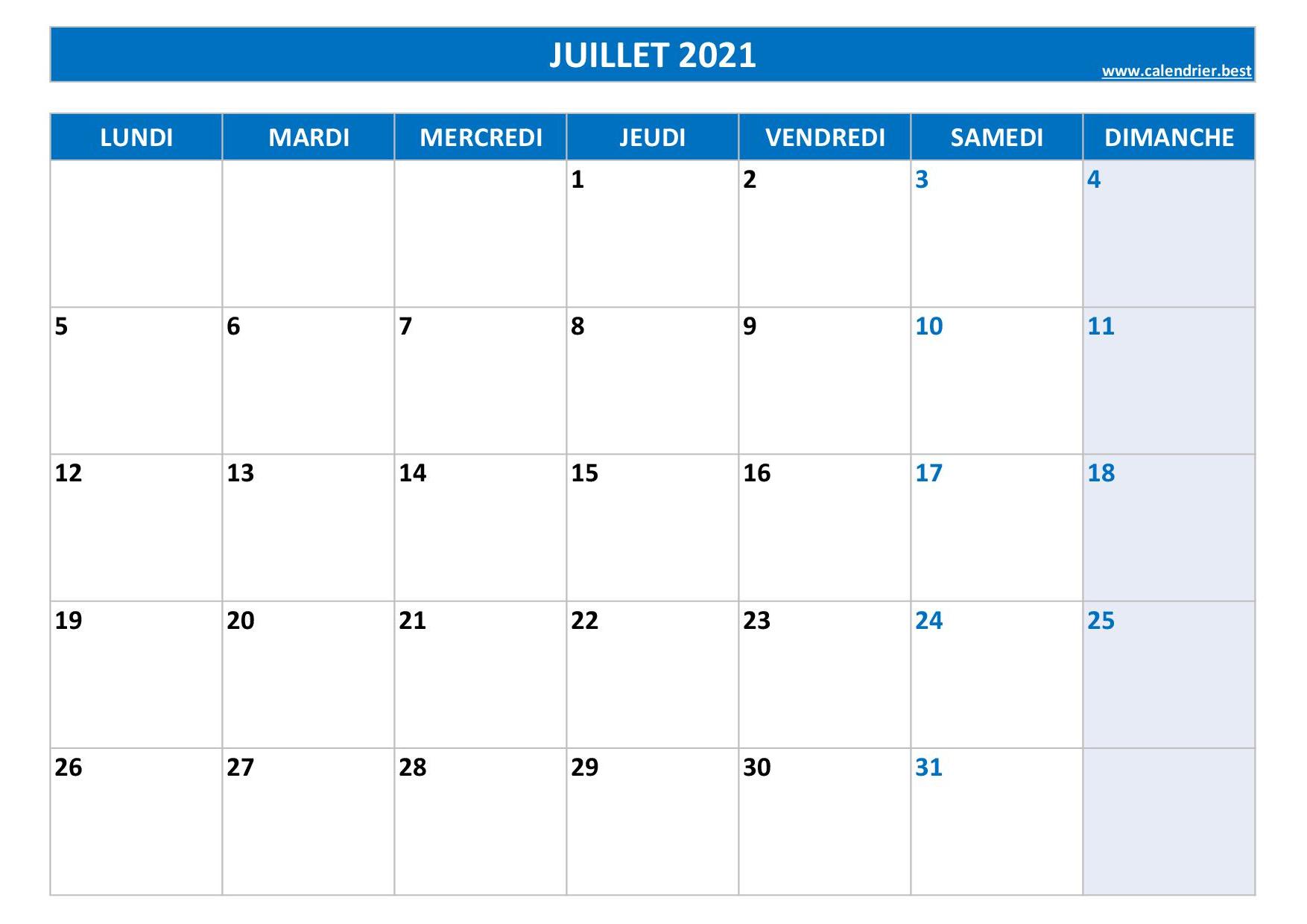 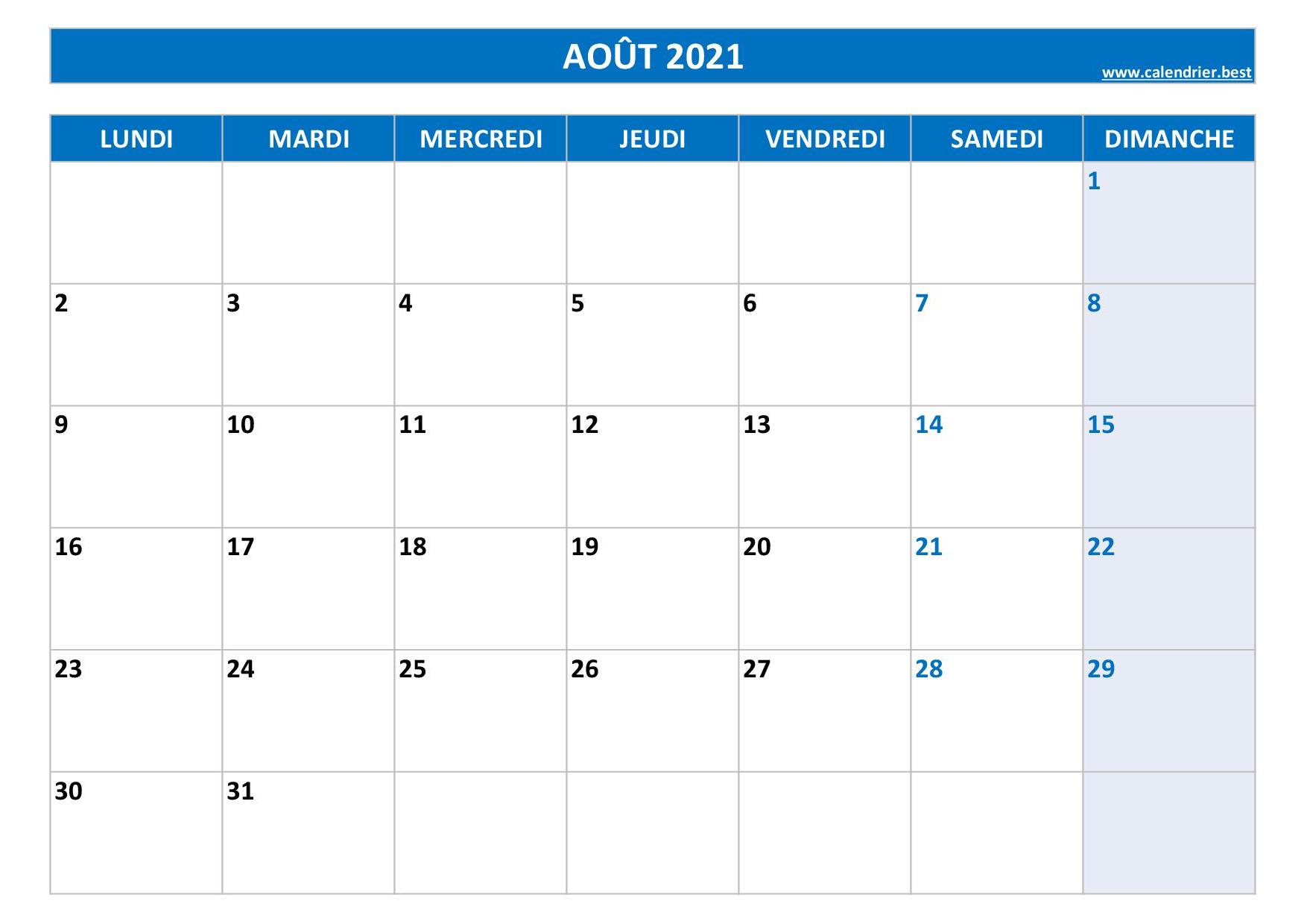 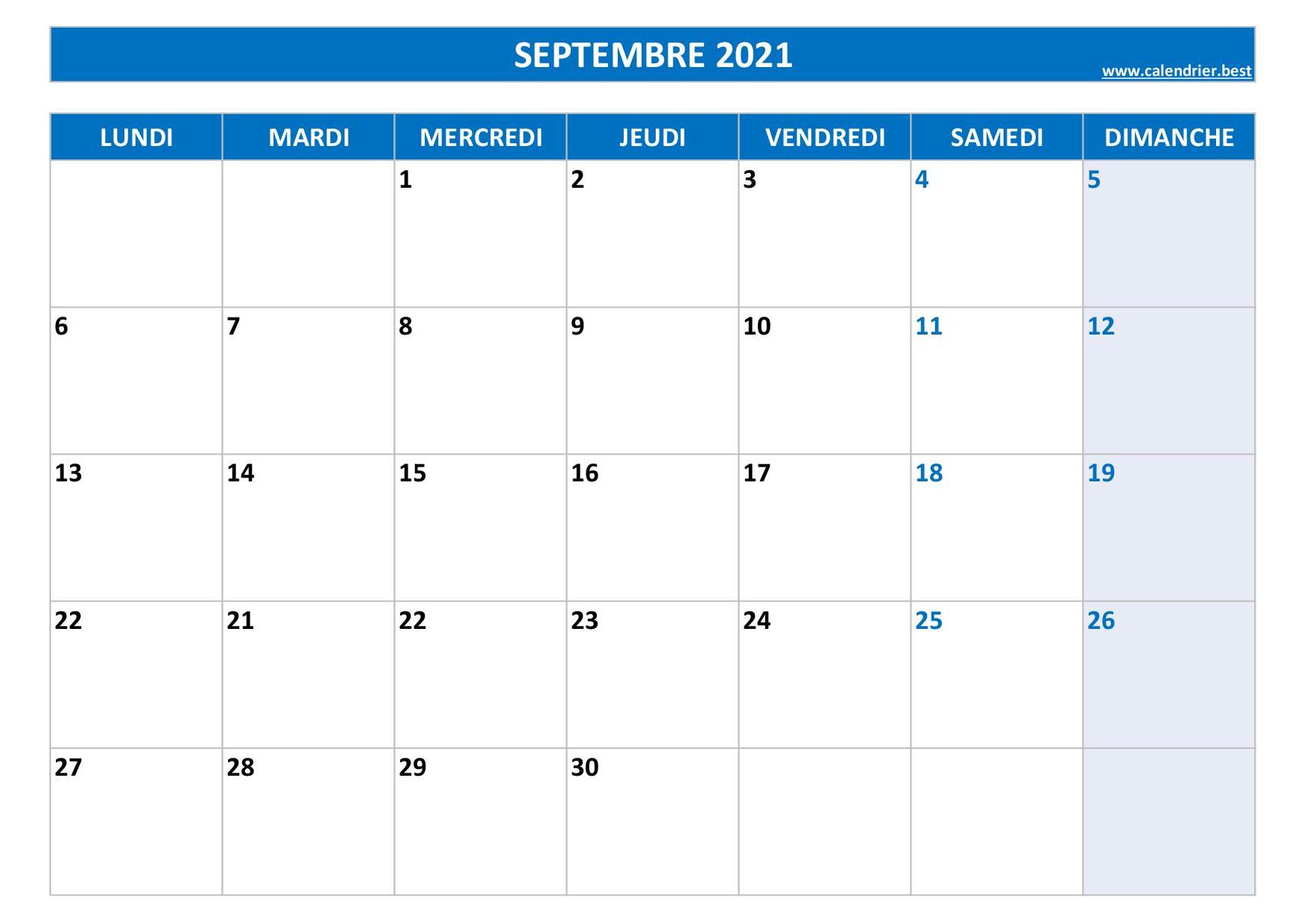 Annexe :CERTIFICATION DE CONFORMITE DES TEST COVID-19 (SRAS)Signature des parties prenantes :GROUPE EH :							Société ______________________(Le prestataire)							(Le client)Date : 								Date :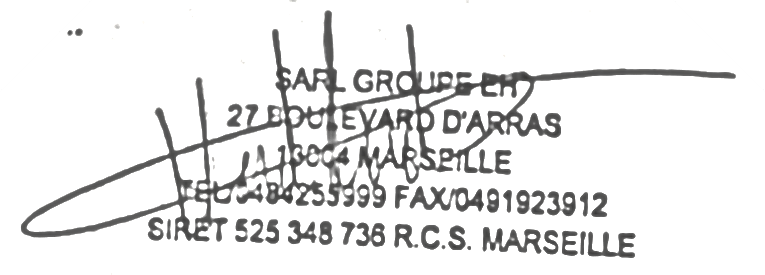 DésignationQuantitéPrix de base Prix proposéLocation barnum de dépistage1250€0.00€Location mobiliers 1120€0.00€Installation & livraison sur site 1300€0.00€Personnel infirmier qualifié 2-4980€0.00€Tests rapides K511416D (500 tests)1300€0.00€Kit matériel médicale (Blouses, charlottes, gants, masques, désinfectant)250€0.00€Location terminal carte bleue125€0.00€Sous Total HTSous Total HTSous Total HT0.00€TVATVATVA0.00€TOTAL FACTURABLETOTAL FACTURABLETOTAL FACTURABLE0.00€